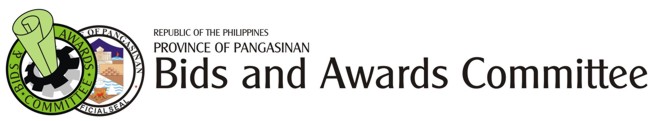 2nd Floor Malong Bldg. Capitol Compound, Lingayen, Pangasinan
Tel. No. (075)542-6918
website: www.pangasinan.gov.ph
email: ebmendoza57@yahoo.comBIDDED PROJECTS ( GOODS )For the Month of December 2012Prepared by:                                                                                                             Submitted by:                        ALEJANDRE V. POL                                                                                                     EDWIN B. MENDOZA                        BAC TWG                                                                                                                     BAC SECRETARIAT    No.Name of ProjectEnd-UserSource of FundBidding DateABCBid AmountWinning Bidder001Delivery of Various Electrical Materials/SuppliesGSO, Lingayen, PangasinanRepair & Improvement of Provincial Building12/06/2012P   871,900.00P   868,770.00 BET CONSTRUCTION & SUPPLY002Delivery of Medical SuppliesGSO, Lingayen, Pang.Medical/Dental and Laboratory Supplies Inventory12/06/2012P   638,400.00P   637,700.00IRG Medical Trading003Delivery of Various Sport GearsGeneral Services Office, Lingayen, PangasinanPalaro ng Bayan and other Official Sports Activities12/06/2012P    680,640.00P   680,320.00Barcon Commercial004Delivery of One(1) Unit Anesthesia MachineGSO, Ling. Pang.(for use at DAJPSMGH, Urdaneta City, PangasinanPHIC Cap.12/11/2012P  1,500,000.00P  1,498,900.00TESORO Enterprises005Delivery of Meals and Snacks General Services Office, Lingayen, PangasinanGeneral Services Office, Lingaye, PangasinanPalaro ng Bayan and other Official Sports Activities12/11/2012P     600,000.00P     599,760.00RICAFORT-TEE Catering Services006Delivery of 2,500 pcs T-Shirts with Print ( I LOVE PANGASINAN )PGO-Tourism Operation Division, Ling. Pang.Investment Promotion12/11/2012P    625,000.00P    624,375.00EPHRAH Enterprises007Delivery of 4,200 Bags Bio-Organic FertilizerGSO, Ling. Pang. ( for Agr’l. Productivity Imp’vt Prog.  in Pang. through Bio-Organic Fertilization Strategy )Agri-Infra/Livelihood and Agri-Industrial Projects12/11/2012P  1,880,000.00P   1,879,060.00PURE Grace Farm Supply008Delivery of 634 M.T. Asphalt Pre-Mix and 21 Drums Emulsified AsphaltPGO, Ling. Pang ( for use in the Asphalting/ Blocktopping/Patching of Road Dike at Brgy. Maniboc, Ling. Pang. )Asphalting of Roads12/11/2012P   3,789,400.00p  3,787,922.00EXPONENTIAL Headway Real Estate & Dev’t. Corporation009Delivery of 340 M.T. Asphalt Pre-Mix and 14 Drums Emulsified AsphaltPGO, Ling. Pang. ( for use in the Blocktopping along Malimpuec Brgy. Road to Cemetery, Ling. PangasinanAsphalting of Roads12/11/2012P   2,071,600.00P   2,070,100.00EXPONENTIAL Headway Real Estate & Dev’t. Corporation010Delivery of 353 M.T. Asphalt Pre-Mix and 15 Drums Emulsified AsphaltPGO,Ling Pang. ( for use in the Asphalting of Aplaya Main Road, Brgy. Pangapisan North, Ling. PangasinanAsphalting of Roads12/11/2012P   2,157,500.00P   2,155,938.00EXPONENTIAL Headway Real Estate & Dev’t. Corporation011Delivery of 178 M.T. Asphalt Pre-Mix and 6 Drums Emulsified AsphaltPGO Ling. Pang. ( for use in the Blocktopping of Calugay St. Poblacion, Bugallon, PangasinanAsphalting of Roads12/11/2012P   1,065,400.00P  1,064,628.00EXPONENTIAL Headway Real Estate & Dev’t. Corporation012Delivery of 160 M.T. Asphalt Pre-Mix and 6 Drums Emulsified AsphaltPGO Ling Pang.( for use in the Blocktopping/ Patching of Potholes along Maniboc-Pangapisan-Sabangan- Capandanan and Estanza Lingayen, PangasinanAsphalting of Roads12/11/2012P       966,400.00P      965,700.00EXPONENTIAL Headway Real Estate & Dev’t. Corporation013Delivery of Various Drugs and MedicinesGSO, Lingayen, PangasinanDrugs and Medicines Inventory12/27/2012P    2,897,230.00P     885,313.00Endure Medical, Inc.P     924,711.50STERITEX Medical SystemP  1,085,683.50MVB  Enterprises014Delivery of Various Computer InksGSO, Lingayen, Pang.Office Supplies12/27/2012P    1,641,620.00P  1,640,855.00QUASAR Trading017Delivery of Various Medical OxygenGSO, Lingayen, PangasinanDrugs and Medicines Inventory12/27/2012P    2,693,650.00P  2,693,650.00Caloocan Gas Corporation018Delivery of Various Medical OxygenGSO, Lingayen, PangasinanDrugs and Medicines Inventory12/27/2012P    2,858,105.00P  2,854,101.00Dagupan Air Products, Inc.TOTAL - - - - - - - -P   26,936,845.00P 26,917,487.00